NEWBERG HIGH SCHOOL 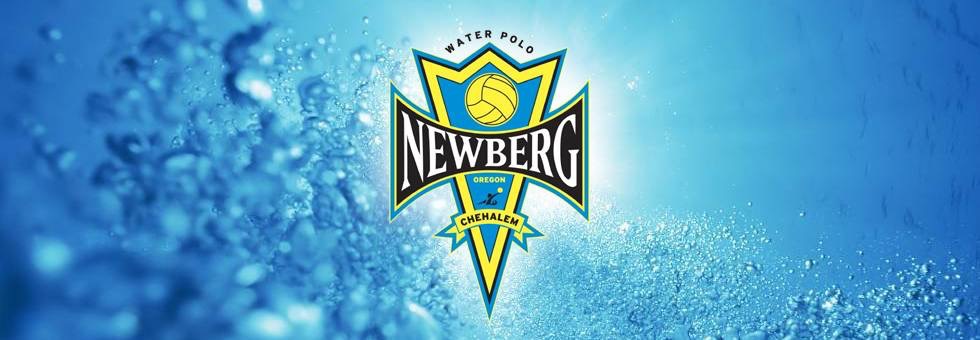 2019 BOYS WATER POLO TOURNAMENTTeams: 		Current boys high school teams in good standing			(5 game schedule)When: 		Friday - Saturday, September 27th  & 28thWhere: 	Chehalem Aquatic Center, 1802 Haworth Ave., Newberg, ORCost: 		$550 per team made payable to Newberg High SchoolMail check & entry form to:Athletic BookeepingNewberg High School2400 Douglas Ave.Newberg, OR 97132Entry Deadline: Entries are on a first come/first serve basis. All entries due with payment no later than September 13th , 2019. School purchase orders are acceptable & schools will be billed.For More Info: If you have questions, please contact Jim McMaster, 503-209-2222, mmcmaste@ix.netcom.com, If you plan on competing in the tournament, please fill out the following information and email or mail back to Jim ASAP!NAME of TEAM: ____________________Team Exp. Level ____________COACHES NAME:   ____________________________________TELEPHONE: __________________ EMAIL: _________________________CHECK ENCLOSED/MAILED ____ or PLEASE INVOICE SCHOOL ____